ЧЕРКАСЬКА МІСЬКА РАДА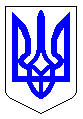 ЧЕРКАСЬКА МІСЬКА РАДАВИКОНАВЧИЙ КОМІТЕТРІШЕННЯВід 14.05.2024 № 743Про внесення змін до рішеннявиконавчого комітету Черкаської міської ради від 28.11.2023 №1830«Про проведення універсальнихярмарків на території м. Черкаси»Відповідно до підпункту 8 пункту «а» статті 30 Закону України «Про місцеве самоврядування в Україні», розглянувши колективне звернення мешканців будинку по вул. Припортовій, 46 (вх. №КО-3473-2 від 22.04.2024) та враховуючи звернення КП «Черкаські ринки» (вх. №КО-3473-2 від 30.04.2024), виконавчий комітет Черкаської міської радиВИРІШИВ:1.  Скасувати дозвіл на проведення ярмарку по вул. Захисників Азовсталі біля будинку №46 площею 240 кв.м.2.  Внести зміни до рішення виконавчого комітету Черкаської міської ради від 28.11.2023 №1830 «Про проведення універсальних ярмарків на території м. Черкаси», а саме: абзац 19 підпункту 1.1 пункту 1 рішення «- вул. Захисників Азовсталі біля будинку №46 площею 240 кв.м» виключити.3.   Контроль за виконанням рішення покласти на першого заступника міського голови з питань діяльності виконавчих органів ради Тищенка С.О.Міський голова                                                                          Анатолій БОНДАРЕНКО